Kontrolinis 9 klasei „Medžiagos agregatinių būsenų kitimas“Kiek šilumos išskiria į aplinką kietėdama  masės geležis, kai yra savo lydimosi temperatūroje? (3 balai)Kiek šilumos reikia  masės , 0 oC temperatūros  ledui ištirpinti ir gautam vandeniui pašildyti iki 37 oC? (5 balai)Į skystą šviną, kurio temperatūra 1000 oC, įmestas  masės 327 oC kieto švino gabalas. Po kažkurio laiko nusistovėjo 650 oC temperatūra. Įvardinkite procesus, kurie šilumą atidavė. (2 balai)Įvardinkite procesus, kurie šilumą gavo (3 balai)Apskaičiuokite, kiek šilumos reikėjo kietam švinui išsilydyti ir sušilti iki 650 oC ? (5 balai)Apskaičiuokite, kiek buvo 1000 oC švino? (4 balai)Kaip užvirinti vandenį kambario temperatūroje? (3 balai)Kaip paaiškinti, kad bulvių virimo trukmė nuo užvirimo momento nepriklauso nuo šildytuvo galios?  (3 balai)Kodėl ledo lytys pavasarį plaukia upės paviršiumi, o ne skęsta? (3 balai)Į stiklinę su cukrumi ir į stiklinę be cukraus įpilama vienodos temperatūros vandens. Kodėl pirmoje stiklinėje vanduo bus šaltesnis? (3 balai)Nuo kokių dalykų priklauso garavimo sparta? (4 balai)Iš grafiko paaiškinkite:Šaldoma ar kaitinama yra medžiaga ? (3 balai)Kokios medžiagos tai grafikas? (3 balai)Kurioje dalyje medžiaga yra skystos būsenos? (3 balai)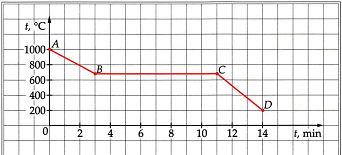 Kodėl užsipylę ant rankos greitai garuojančių skysčių jaučiame vėsą? (3 balai)VertinimasBalai0-45-89-1213-1617-2021-2526-3334-4041-4546-50Pažymys12345678910